Темы работы в группе на февраль месяц:1 неделя – «Искусство и культура»Цель работы: подвести к пониманию ценности искусства, художественной деятельности. Закрепляли с детьми и развивали умение различать виды и жанры изобразительного искусства (архитектура, живопись, графика, скульптура, декоративно-прикладное искусство). 2 неделя – «Путешествие по странам и континентам»Цель работы: познакомить детей с обитателями степей. пустынь, Крайнего севера, морей и океанов, тропиков, с некоторыми особенностями приспособления животных и растений к жизни в разных климатических зонах. Хочется отметить оригинальные работы детей «Страус» (восковые мелки, цветные карандаши), «Умка на Северном полюсе» (Гуашь), «Морские коньки» (самостоятельный выбор изобразительного материала).3 неделя – «защитники Отечества»Цель работы: расширять представления детей о российской армии, о трудной, но почетной обязанности охранять Родину, формировать гендерные представления, стремление мальчиков быть сильными, смелыми, справедливыми.20 февраля прошло развлечение «Папа – гордость моя!»В группе были оформлены выставки рисунков детей «Папа - гордость моя!», «Наша Армия сильна» (военная техника).И, конечно, дети приготовили для пап очень нужные подарки – чемоданчик с рабочими инструментами.4 неделя – «Путешествие в прошлое и будущее на машине времени».Цель работы: обогащать кругозор детей, углублять и дифференцировать представления о многообразии предметного мира, созданного человеком, об истории возникновения различных предметов.5 марта в 15 ч. 40 мин. мы приглашаем Вас, уважаемые родители, на утренник, посвященный весеннему празднику – 8 Марта.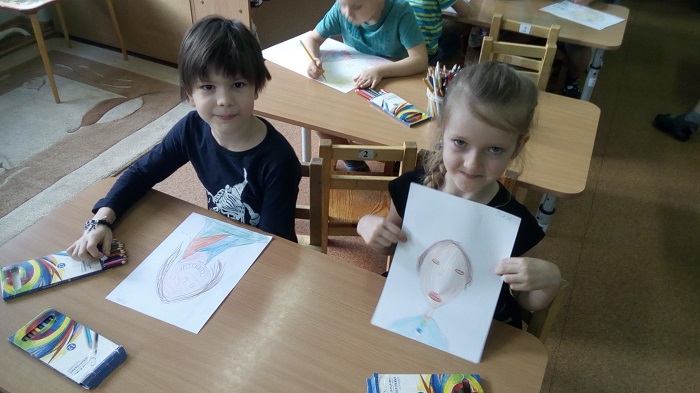 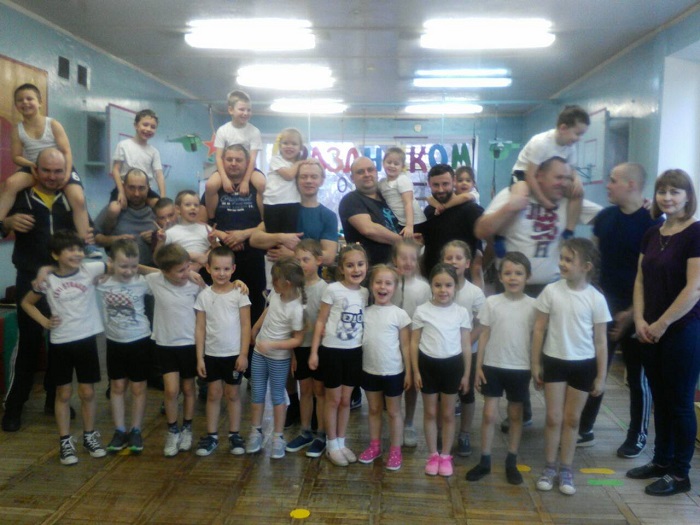 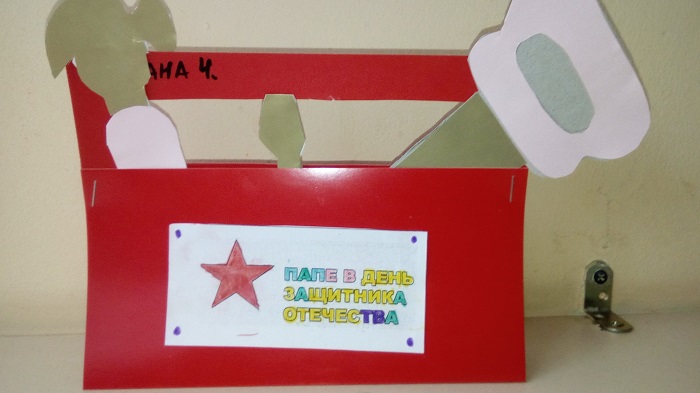 